COUNTY OF ALAMEDAADDENDUM No. 1toRFP No. 902078forErgonomic Evaluation and Vendor Management ServicesAlameda County is committed to reducing environmental impacts across our entire supply chain. 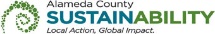 If printing this document, please print only what you need, print double-sided, and use recycled-content paper.The following Section(s) have been modified or revised as shown below.  Changes made to the original RFP document are in bold print and highlighted, and deletions made have a strike through.Page 3 of the RFP, Calendar of Events is revised as follows:  NOTE:  All dates are tentative and subject to change.Page 6 of the RFP, Section C (BIDDER QUALIFICATIONS), Items 1c. and 1d.are revised as follows:  c.	Bidder’s staff providing direct services shall possess a current State of California license in Physical Therapy, or a State of California license in Occupational Therapy, or a State of California license in Chiropractor, or another related advanced degree with five or more years of experience providing direct ergonomic evaluation services.  A copy of the license/certification and resume/PV of staff providing direct services shall be submitted at the time of bid.d.	Bidder’s staff providing direct services shall possess a current certification in ergonomics by a nationally recognized organization. A copy of this certification shall be submitted at the time of bid.Page 8 of the RFP, Section D (SPECIFIC REQUIREMENTS), Item 3.K.(4) is revised as follows and Item 3.k.(10) has been added:  (4) 	Contractor shall not penalize the County if employees cancel or reschedule their ergonomic evaluation appointment within 24 hours.more than 24 hours before the scheduled appointment. If County employees cancel or reschedule their ergonomic evaluation appointment less than 24 hours before the scheduled appointment the contractor may charge for the appointment.This RFP Addendum has been electronically issued to potential bidders via e-mail.  E-mail addresses used are those in the County’s Small Local Emerging Business (SLEB) Vendor Database or from other sources.  If you have registered or are certified as a SLEB, please ensure that the complete and accurate e-mail address is noted and kept updated in the SLEB Vendor Database.  This RFP Addendum will also be posted on the GSA Contracting Opportunities website located at Alameda County Current Contracting Opportunities.EVENTDATE/LOCATIONRequest IssuedMarch 18, 2022Networking/Bidders ConferenceMarch 24, 2022, at 10:30 a.m. (Pacific Time)TO ATTEND ONLINE:  Click here to join the meeting Or call in (audio only) +1 415-915-3950,,932888176#   United States, San Francisco Phone Conference ID: 932 888 176#Written Questions Due via Email:kachina.handy@acgov.orgMarch 25, 2022, by 5:00 p.m. (Pacific Time)List of AttendeesMarch 29, 2022Q&A IssuedApril 1215, 2022Addendum Issued [only if necessary to amend RFP]April 1415, 2022Response Due and Submitted through EZSourcing Supplier Portal  April 28, 2022, by 2:00 p.m. (Pacific Time)Evaluation PeriodApril 28, 2022 – June 3, 2022Vendor Interviews Week of May 23, 2022Notice of Intent to Award IssuedJune 6, 2022Board Consideration Award DateJuly 5, 2022Contract Start DateAugust 1, 2022